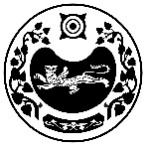              РОССИЯ ФЕДЕРАЦИЯЗЫ	РОССИЙСКАЯ ФЕДЕРАЦИЯ            ХАКАС РЕСПУБЛИКАЗЫ			  РЕСПУБЛИКА ХАКАСИЯ	                   АFБАН ПИЛТIРI		                               АДМИНИСТРАЦИЯ      АЙМАFЫНЫH УСТАF-ПАСТАА   		         УСТЬ-АБАКАНСКОГО РАЙОНАР АС П О Р Я Ж Е Н И Е от 12.05.2022	№ 37 - ргр.п. Усть-АбаканРуководствуясь частью 8 статьи 95.2 Федерального закона от 29.12.2012 № 273-ФЗ «Об образовании в Российской Федерации» (с последующими изменениями), на основании муниципального контракта на оказание услуг по сбору, обобщениюи анализу информации для проведения независимой оценкикачества условий осуществления образовательной деятельности организациями, осуществляющими образовательную деятельность в 2022 году от 12.05.2022№01803000049220000080001.Определить ООО ИЦ «НОВИ» оператором, ответственным за сбор, обобщение и анализ информации для проведения независимой оценки качества условий осуществления образовательной деятельности организациями, осуществляющими образовательную деятельность в 2022 году.Управделами администрации Усть-Абаканского района (О.В.Лемытская) опубликовать данное распоряжение на официальном сайте администрации Усть-Абаканского района.Контроль исполнения настоящего распоряжения возложить на Е.Н.Баравлёву - заместителя Главы администрации Усть-Абаканского района по социальным вопросам.И.о. Главы Усть-Абаканского района						И.В. БелоусОб определении оператора, ответственного за сбор,  обобщение и анализ информации для проведения независимой оценки качества условий осуществления образовательной деятельности организациями, осуществляющими образовательную деятельность в 2022 году 